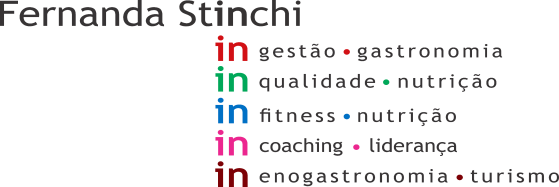 Data:  27/02/2021	Início: 11:00Cliente: Madrid 2Término: 13:30Consultor: Diango	Setor- Vestiário FemininoNÃO CONFORMIDADE: Presença de lixeira sem tampa (Recorrente )AÇÃO CORRETIVA: Providenciar NÃO CONFORMIDADE: Presença de piso sujo.AÇÃO CORRETIVA: higienizar. Setor – Vestiário MasculinoNÃO CONFORMIDADE: Presença de lixeira sem tampa (Recorrente )AÇÃO CORRETIVA: Providenciar Setor- RefeitórioNÃO CONFORMIDADE: Presença de produto aberto em geladeira sem identificação (requeijão e leite integral). (RECORRENTE)AÇÃO CORRETIVA: Orientar os colaboradores quanto a importância da identificação dos produtos. NÃO CONFORMIDADE: Ausência de validade da troca do filtro do bebedouro. (RECORRENTE)AÇÃO CORRETIVA: Providenciar validade Setor- Corredor câmaras friasEM CONFORMIDADESetor- Embalagens/ Manipulação FriosEM CONFORMIDADESetor- Embalagens/ Manipulação F. L. V.                                                                                                                                                 NÃO CONFORMIDADE: Planilhas de temperatura preenchida parcialmente (RECORRENTE)AÇÃO CORRETIVA: Orientar os colaboradores quanto a importância do preenchimento.  NÃO CONFORMIDADE: Perfex armazenado desprotegido (RECORRENTE)AÇÃO CORRETIVA: Armazenar de forma correta. Setor- Açougue – Manipulação/ AtendimentoNÃO CONFORMIDADE: Presença de equipamento não condizente com o local (Celular) (RECORRENTE)AÇÃO CORRETIVA: Orientar colaboradores envolvidos no processoNÃO CONFORMIDADE: Presença de limo em borracha de geladeira próximo à pia de lavagem de mãos.AÇÃO CORRETIVA: Providenciar higienização. Setor – Açougue – Loja (ilhas e expositores)NÃO CONFORMIDADE: Carne moída vendia em bandeja, produzida no local. (RECORRENTE)AÇÃO CORRETIVA: Proibido! Retirar da loja.Portaria 2619 de 2011-  9.10. É permitida a comercialização de carne moída, desde que a moagem seja feita, obrigatoriamente, a pedido e na presença do comprador.Setor- Câmara Açougue e FriosEM CONFORMIDADESetor- Câmara Congelada Açougue/ Padaria/ FriosEM CONFORMIDADESetor- Câmara refrigerada FLV NÃO CONFORMIDADE: Presença de caixa de madeira dentro da câmara.AÇÃO CORRETIVA: Retirar do local e providenciar caixas de plástico.Setor- Frios / loja (ilhas e expositores)NÃO CONFORMIDADE: Presença de 4 potes de azeitona verde em conserva sem tabela nutricional. AÇÃO CORRETIVA: Verificar com setor responsável e providenciar a carga com tabela nutricional na balança.NÃO CONFORMIDADE: Presença de Queijo parmesão da marca Ouro sem tabela nutricional. AÇÃO CORRETIVA: Verificar com setor responsável e providenciar a carga com tabela nutricional na balança.NÃO CONFORMIDADE: Presença de Queijo parmesão da marca Polenghi Select sem tabela nutricional. AÇÃO CORRETIVA: Verificar com setor responsável e providenciar a carga com tabela nutricional na balança.NÃO CONFORMIDADE: Presença de Queijo Estepe da marca Regina  sem tabela nutricional. AÇÃO CORRETIVA: Verificar com setor responsável e providenciar a carga com tabela nutricional na balança.NÃO CONFORMIDADE: Presença de Salame italiano defumado Perdigão fatiado  sem validade e tabela nutricional. AÇÃO CORRETIVA: Verificar com setor responsável e providenciar a carga com tabela nutricional na balança.Setor- Frios / AtendimentoNÃO CONFORMIDADE:  Presença de porta de vitrini interna com sujidade.AÇÃO CORRETIVA: Providenciar higienização Setor- Freezer pães congelados /PadariaEM CONFORMIDADESetor- Padaria – Produção/ AtendimentoNÃO CONFORMIDADE: Salgados exposto para venda em temperatura ambiente.AÇÃO CORRETIVA: Produtos devem estar sob refrigeração, ou mantidos aquecidos por no mínimo 60°C.Portaria 2619 de 2011 -9.20. Os alimentos perecíveis das cadeias fria e quente devem ser mantidos em equipamentos próprios que permitam a manutenção das temperaturas indicadas para cada uma das categorias de produtos.NÃO CONFORMIDADE: Presença de descongelamento fora de temperatura e sem identificação.AÇÃO CORRETIVA: Orientar quanto ao processo de forma correta (descongelamento sob refrigeração)Setor- Padaria / Loja NÃO CONFORMIDADE:Tortas recheadas, bolos com cobertura de coco e banana, expostas para venda em temperatura ambiente. (RECORRENTE)AÇÃO CORRETIVA: Produtos devem estar sob refrigeração, ou mantidos aquecidos por no mínimo 60°C.Setor- FLV/EstoqueEM CONFORMIDADESetor- FLV/ LojaNÃO CONFORMIDADE: Presença de colaborador sem sapato de segurança no setor. (RECORRENTE)AÇÃO CORRETIVA:  Providenciar sapato de segurança. NÃO CONFORMIDADE: Presença de divisor de acrílico em freezer de FVL congelado danificado. Risco de acidente. AÇÃO CORRETIVA: Providenciar manutenção ou troca do mesmo.Setor- MerceariaEM CONFORMIDADESetor- Banheiro ClientesEM CONFORMIDADESetor- RecebimentoEM CONFORMIDADESetor- Setor de imprópriosEM CONFORMIDADESetor- Descarte resíduosEM CONFORMIDADESetor- EstoquesNÃO CONFORMIDADE: Presença de produto impróprio para consumo diretamente sobre o piso (RECORRENTE)AÇÃO CORRETIVA: Armazenar em local adequado e providenciar estrados. NÃO CONFORMIDADE: Presença de produto próximos ao teto (RECORRENTE)AÇÃO CORRETIVA: Armazenar adequadamente.